ДОГОВОР БАНКОВСКОГО ВКЛАДА (ДЕПОЗИТА) 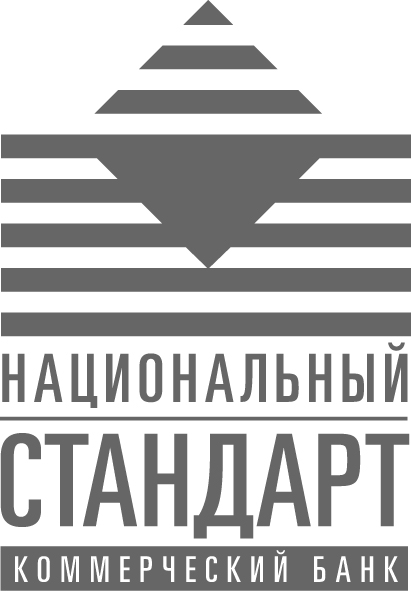 «Платиновый стандарт»№ ________________г. _____________________       			                        				           «____»_______________ 20__  г.Акционерное общество Банк «Национальный стандарт», именуемый в дальнейшем  «Банк»,  в лице ______________________________________________________, действующего на основании  __________________________________, с одной стороны, и ________________________________, __.__.____ года рождения, именуем___ в дальнейшем «Вкладчик», с другой стороны, при совместном упоминании именуемые «Стороны», заключили настоящий Договор о нижеследующем.ПРЕДМЕТ ДОГОВОРАВкладчик вносит, а Банк принимает во вклад денежные средства в сумме _______________ (_________________________)__________ и обязуется возвратить сумму вклада и выплатить проценты, начисленные на нее, в порядке и на условиях, предусмотренных настоящим Договором.Сумма вклада вносится Вкладчиком на открытый в Банке счет по вкладу № ___________________ (далее – «Счет»). Подписание настоящего Договора Вкладчиком является волеизъявлением (заявлением) Вкладчика об открытии Счета. Внесение денежных средств на Счет производится в момент заключения Договора. Вклад вносится на срок _____ (_______________________________________) дней  (далее – «срок вклада») с «__»______________г. по «__»_________________г.Вклад является пополняемым. Дополнительные взносы вносятся Вкладчиком без ограничения суммы. Прием дополнительных взносов прекращается за 30 календарных дней до окончания срока вклада.Вкладчик имеет право в течение срока вклада востребовать его часть. Выплата части вклада производится на текущий счет, указанный в п.2.1 настоящего Договора. При этом в результате выплаты Вкладчику части вклада, неснижаемый остаток на Счете должен составлять не менее _____________(_______________________)__________. Возврат части вклада производится на основании распоряжения Вкладчика. Банк исполняет распоряжения на перевод денежных средств со Счета при условии наличия одной собственноручной подписи любого из лиц, указанных в карточке с образцами подписей и оттиска печати. Порядок выполнения процедур приема к исполнению, отзыва, возврата (аннулирования), исполнения распоряжений на перевод денежных средств доводится до клиентов путем размещения информации в местах обслуживания клиентов (или) на официальном сайте Банка в сети «Интернет»  www.ns-bank.ru.Начисление процентов на сумму вклада и дополнительных взносов производится Банком по ставке ______  (__________________) процентов годовых. Процентная ставка является фиксированной, т.е. не подлежит изменению в течение срока  Договора.ПОРЯДОК И УСЛОВИЯ ВЫПОЛНЕНИЯ ДОГОВОРАДля расчетов по настоящему Договору используется текущий счет № ___________________ (далее - «текущий счет»), открытый Вкладчику в Банке.Проценты на сумму вклада начисляются со дня, следующего за днем поступления денежных средств на Счет до дня возврата вклада включительно. При исчислении процентов за базу принимается фактическое число календарных дней в году.	Днем возврата вклада считается день окончания срока вклада или день поступления в Банк письменного заявления Вкладчика о досрочном изъятии вклада. Если день окончания срока вклада приходится на нерабочий день, днем возврата вклада считается следующий за днем окончания срока вклада рабочий день.	Выплата процентов по вкладу осуществляется ежемесячно в последний календарный день месяца и в день возврата вклада. Если последний календарный день месяца приходится на нерабочий день, выплата начисленных процентов производится в следующий за ним рабочий день. Под нерабочими днями понимаются установленные законодательством РФ нерабочие праздничные дни, выходные дни (суббота и воскресенье), а также дни, на которые в соответствии с законодательством РФ перенесены выходные дни.	Выплата процентов производится путем их присоединения к сумме вклада.Если в результате осуществления расходных операций сумма остатка по вкладу будет составлять менее суммы неснижаемого остатка, указанного в п. 1.5 настоящего Договора, Договор считается досрочно расторгнутым. Расторжение Договора является основанием для закрытия Счета. В случае досрочного изъятия Вкладчиком полной суммы вклада (уменьшения суммы вклада ниже неснижаемого остатка) в течение основного или пролонгированного срока вклада доход за неполный срок исчисляется:при условии нахождения денежных средств во вкладе до ___ дней: исходя из процентной ставки ____ % годовых, при условии нахождения денежных средств во вкладе от ____ до ____ дней: исходя из процентной ставки ____ % годовых,при условии нахождения денежных средств во вкладе от ____ до ____ дней: исходя из процентной ставки ____ % годовых,при условии нахождения денежных средств во вкладе от ____ до ____ дней: исходя из процентной ставки ____ % годовых.По ранее начисленным процентам Банк производит перерасчет и удерживает излишне выплаченные проценты из суммы вклада.В случае невостребования Вкладчиком суммы вклада в день возврата вклада Договор пролонгируется на срок вклада, указанный в п. 1.3 настоящего Договора. Пролонгация производится на условиях и под процентную ставку, действующие в Банке по данному виду вклада на момент пролонгации. В течение пролонгированного срока процентная ставка не подлежит изменению. Пролонгация Договора прекращается после принятия Банком решения о прекращении привлечения денежных средств физических лиц во вклады данного вида.При востребовании вклада Вкладчиком (в том числе, при досрочном расторжении Договора или в день окончания срока вклада), а также в случае прекращения пролонгации сумма вклада в день возврата вклада перечисляется на текущий счет.Информация о действующих условиях привлечения вкладов, а также тарифах Банка размещается на стендах в местах обслуживания клиентов - физических лиц и официальном сайте Банка в сети «Интернет» www.ns-bank.ru.Сберегательная книжка по вкладу не выдается.Денежные средства, поступившие в нарушение п. 1.4 настоящего Договора, зачисляются на текущий счет.Возврат вклада по настоящему Договору обеспечивается путем обязательного страхования в порядке, размере и на условиях, предусмотренных Федеральным законом от 23.12.2003г. №177-ФЗ «О страховании вкладов физических лиц в банках Российской Федерации».ПРАВА И ОБЯЗАННОСТИ СТОРОНБанк обязуется:Открыть Счет  и принять от Вкладчика денежные средства, указанные в п. 1.1 настоящего Договора при условии предоставления Вкладчиком документов, необходимых для открытия Счета.Начислять проценты на сумму вклада в размере и порядке, установленном настоящим Договором.Не изменять процентную ставку по вкладу в течение срока вклада, за исключением случаев, предусмотренных в п. 2.3, 2.4 настоящего Договора.Возвратить сумму вклада и выплатить проценты в соответствии с условиями настоящего Договора по первому требованию Вкладчика.Предоставлять Вкладчику выписку по Счету с приложением подтверждающих документов о зачислении денежных средств (далее – «выписка») на следующий рабочий день после проведения операции по Счету. Выдача выписок осуществляется на бумажном носителе при личном обращении Вкладчика (представителя Вкладчика) в Банк или в электронном виде по установленным каналам связи (при наличии соответствующего соглашения между Банком и Вкладчиком). Обязанность Банка по предоставлению выписки на бумажном носителе считается выполненной надлежащим образом, если выписка сформирована в течение 1 часа после обращения Вкладчика (представителя Вкладчика) в Банк за выпиской и последняя  готова к выдаче в месте обслуживая Вкладчика в Банке. Вкладчик принимает  на себя все риски несвоевременного получения выписки. В случае неполучения Вкладчиком выписок в течение 30 дней с момента осуществления операции по Счету, выписки подлежат уничтожению. Выдача дубликатов уничтоженных выписок производится Банком в порядке и сроке, определенными внутренними документами и Тарифами Банка.Банк вправе:Удерживать налог из суммы дохода физического лица по вкладу в соответствии с налоговым законодательством РФ.Производить списание денежных средств со Счета без дополнительных распоряжений Вкладчика:при возврате вклада по истечении срока Договора,на основании распоряжений третьих лиц (взыскателей) в порядке, предусмотренном законодательством РФ,в случаях ошибочного зачисления денежных средств на Счет.В случае изменения правил бухгалтерского учета и в иных случаях изменить номер Счета, текущего счета. При этом поступающие на Счет, текущий счет денежные средства подлежат зачислению Банком на новые счета без дополнительных распоряжений Вкладчика.Вкладчик обязуется:Своевременно информировать Банк об изменениях в предоставляемых для открытия Счета документах (своих и доверенных лиц), отмене доверенности и т.п. Убытки и все негативные последствия, которые могут возникнуть в случае нарушения этой обязанности, несет Вкладчик.Вкладчик вправе:Доверить распоряжение вкладом другому лицу, завещать права на находящиеся во вкладе денежные средства в порядке, предусмотренном  действующим законодательством Российской Федерации.Получать информацию о состоянии Счета в порядке, предусмотренном п. 3.1.5 настоящего Договора, а также на основании письменных запросов Вкладчика. Вкладчик принимает  на себя все риски несвоевременного получения информации о состоянии Счета.ОТВЕТСТВЕННОСТЬ СТОРОНЗа неисполнение или ненадлежащее исполнение принятых обязательств по настоящему Договору Стороны несут ответственность в соответствии с действующим законодательством Российской Федерации.СРОК ДЕЙСТВИЯ ДОГОВОРАДоговор вступает в силу с даты внесения суммы вклада и прекращает свое действие после выполнения Банком своих  обязательств по настоящему Договору перед Вкладчиком.ПРОЧИЕ УСЛОВИЯВкладчик подтверждает, что на момент заключения настоящего Договора:является дееспособным, не находится в состоянии, когда не способен понимать значение своих действий или руководить ими, сделка не совершена под влиянием заблуждения, обмана, насилия, угрозы или неблагоприятных обстоятельств;в отношении Вкладчика не введены процедуры реструктуризация долгов гражданина или реализация имущества гражданина, применяемые в деле о банкротстве.В течение 10 дней после выдачи Вкладчику выписок (в течение 10 дней с рабочего дня, следующего за днем проведения операции по Счету) Вкладчик сообщает Банку в письменной форме о суммах, ошибочно зачисленных и/или списанных со Счета. При непоступлении от Вкладчика в указанные сроки возражений совершенные операции и остаток средств на Счете считаются подтвержденными; услуга по проведению операции по Счету принятой. При этом Вкладчик вправе предъявлять Банку требования, связанные с недостатками оказанной услуги, в пределах трех лет со дня принятия оказанной услуги.Во всем, что не предусмотрено настоящим Договором, Стороны руководствуются законодательством Российской Федерации.В случае недостижения договоренности  по спорным вопросам, спор, вытекающий из настоящего Договора, подлежит рассмотрению в судебном порядке в соответствии с законодательством Российской Федерации.Настоящий Договор составлен в двух экземплярах, имеющих одинаковую юридическую силу, по одному для каждой из Сторон.РЕКВИЗИТЫ И ПОДПИСИ СТОРОНЗаполняется на экземпляре Банка:Распоряжение на открытие Счета _________________________, на основании договора №__________________ от ___________:Открыть счет по вкладу №____________________        _______________/_______________/Банк:  АО Банк «Национальный стандарт»Место  нахождения:  РОССИЯ, 115093, г. Москва, Партийный переулок, дом 1, корп. 57, стр.2, 3.БИК 044525498Корреспондентский счет 30101810045250000498Тел.: +7(495)664-73-44, Факс +7(495)664-73-44Должность уполномоченного работника Банка_____________________ /________________________/ МПВкладчик: Фамилия, имя отчество:________________________________Место регистрации (пребывания): ____________________________________________________________________________Документ, удостоверяющий личность: вид ________________серия ___________номер _____________Телефон: __________________________Вкладчик _____________________ /________________________/